Remote Learning                Year: 3               Week beginning: 05.07.21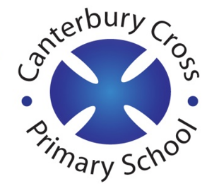 Email address to return completed work to: 3S  remotelearning3S@cantcros.bham.sch.uk  3G  remotelearning3G@cantcros.bham.sch.uk  Monday:Subject:Monday:LiteracyTo learn about a poet and the historical context of a poemhttps://classroom.thenational.academy/lessons/to-learn-about-a-poet-and-the-historical-context-of-a-poem-74u3ec Monday:MathsUnderstand that clocks have more than one scalehttps://classroom.thenational.academy/lessons/understanding-that-clocks-have-more-than-one-scale-64wpae Monday:Foundation subjectScience – how does a plant transport water?https://classroom.thenational.academy/lessons/how-does-a-plant-transport-water-c8u66t Monday:PE linkRunning, jumping and throwing https://classroom.thenational.academy/lessons/an-introduction-to-running-jumping-and-throwing-cgvkgc?activity=video&step=1 Tuesday:Subject:Tuesday:Literacy To read and analyse a poemhttps://classroom.thenational.academy/lessons/to-read-and-analyse-a-poem-68u30c Tuesday:MathsRead analogue time to the nearest minutehttps://classroom.thenational.academy/lessons/reading-analogue-time-to-the-nearest-minute-cdgkjd Tuesday:Foundation subjectScience – how do plants adapt to different environments https://classroom.thenational.academy/lessons/how-do-plants-adapt-to-different-environments-6xj3jr Tuesday:PE linkRunning over obstacles and throwing for accuracyhttps://classroom.thenational.academy/lessons/running-over-obstacles-and-throwing-for-accuracy-70tp2t Wednesday:Subject:Wednesday:Literacy Explain the writers purposehttps://classroom.thenational.academy/lessons/to-explore-the-writers-purpose-6nk3ed Wednesday:MathsAM and PMhttps://classroom.thenational.academy/lessons/telling-the-time-to-am-and-pm-68w3cd Wednesday:Foundation subjectTopic – what can monuments tell us about the prehistoric period?https://classroom.thenational.academy/lessons/what-can-monuments-tell-us-about-the-prehistoric-period-68v3gd Wednesday:PE linkChanging direction and throwing with power and precision https://classroom.thenational.academy/lessons/changing-direction-and-throwing-with-power-and-precision-64wkee Thursday:Thursday:Literacy Answer questions and plan your own poemhttps://classroom.thenational.academy/lessons/to-answer-questions-on-a-poem-and-to-plan-my-own-poem-6gvkgc Thursday:MathsMinutes past on a digital clockhttps://classroom.thenational.academy/lessons/telling-minutes-past-on-a-digital-clock-cguk2c Thursday:Foundation subjectRE - What are some of the other important Holy texts of Hinduism?https://classroom.thenational.academy/lessons/what-are-some-of-the-other-important-holy-texts-of-hinduism-75k66e Thursday:PE linkThe Spiderman Workouthttps://www.youtube.com/watch?v=cSSzY-fIFGUFriday:Subject:Friday:Literacy Write your own poemhttps://classroom.thenational.academy/lessons/to-write-my-own-recipe-poem-6dgk6c Friday:MathsReading and ordering time https://classroom.thenational.academy/lessons/reading-and-ordering-time-presented-in-different-ways-64uk8c Friday:Foundation subjectArt – explore printing For our cave art, we will be using printing techniques to create an overall piece. First, design your cave art. Think about the kind of animals they would have hunted, what stories they would have illustrated and what colours they would have used. Practise using potatoes (with an adult) to print your design onto paper or material. https://www.persil.com/uk/dirt-is-good/arts-crafts/potato-printing-step-by-step.html Friday:PE linkThe Batman Kids Workouthttps://www.youtube.com/watch?v=8dLNbAcMqzc